  Ghost Card Program Registration Form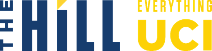 Program Guidelines:The Hill Ghost Card Program accommodates “one-off” or unplanned purchases.Schools/Divisions must provide a single default KFS account number.There is a $3,000 daily purchase limit per person.Food or gift card purchases are not permitted.Schools/Divisions must register for the program by completing this form.Go to the Tech Hub department inside The Hill (entrance near Ring Mall) to complete the purchase.Only The Hill management will have access to the ghost card.The Hill management verifies account info at the time of purchase.Registration Process (completed by school/division):Complete Ghost Card Program Registration form (below).Purchasing Process (completed by purchaser): Purchaser submits a Ghost Card Purchase Request form at the time of purchase from The Hill. Purchaser can bring a completed form or complete the form at The Hill (the registered single default KFS account number and registered fiscal officer name must be provided).Purchases take place at the Tech Hub department inside The Hill (entrance near Ring Mall).Purchaser keeps the original receipt for potential returns.Reconciliation Process (completed by The Hill reconciler and fiscal officer):The Hill management attaches the Ghost Card Purchase Request form to a copy of the receipt, and sends documents to The Hill reconciler. The Hill reconciler uploads supporting documentation to the PCDO, then routes the PCDO to the registered fiscal officer of the single default account number for approval. Fiscal officer can then reallocate account number and object code, if applicable.Please contact Corinna Corpuz (cdcorpuz@uci.edu; 949-824-7677) for questions or concerns.Please complete information below and email to Corinna Corpuz at cdcorpuz@uci.edu to participate in this program.School/Division NameDean/Vice ChancellorPrint Name					Signature					Date	Fiscal OfficerPrint Name					Signature					Date	Default KFS Account #:Fiscal Officer Phone #: